PRIPREMA ZA VJERONAUČNI SATOPĆI PODACIOsnovna škola: O. Š. BedekovčinaOsnovna škola: O. Š. BedekovčinaOsnovna škola: O. Š. BedekovčinaNastavni predmet: Katolički vjeronaukNastavni predmet: Katolički vjeronaukOdjel: Datum: Vjeroučiteljica: Marica CeljakVjeroučiteljica: Marica CeljakVjeroučiteljica: Marica CeljakVjeroučiteljica: Marica CeljakVjeroučiteljica: Marica Celjak4.a9.2.Nastavna tema: Isusu je važan čovjekNastavna tema: Isusu je važan čovjekNastavna tema: Isusu je važan čovjekNastavna tema: Isusu je važan čovjekNastavna tema: Isusu je važan čovjekNastavna tema: Isusu je važan čovjekNastavna tema: Isusu je važan čovjekNastavna jedinica: Isusu je važan čovjek (subota – sveti dan, čudesno ozdravljenje)Nastavna jedinica: Isusu je važan čovjek (subota – sveti dan, čudesno ozdravljenje)Nastavna jedinica: Isusu je važan čovjek (subota – sveti dan, čudesno ozdravljenje)Nastavna jedinica: Isusu je važan čovjek (subota – sveti dan, čudesno ozdravljenje)Nastavna jedinica: Isusu je važan čovjek (subota – sveti dan, čudesno ozdravljenje)Nastavna jedinica: Isusu je važan čovjek (subota – sveti dan, čudesno ozdravljenje)Nastavna jedinica: Isusu je važan čovjek (subota – sveti dan, čudesno ozdravljenje)ISHODI UČENJA:Učenici će moći :opisati događaj ozdravljenja uzetogaobjasniti povezanost i značenje biblijske poruke ozdravljenja uzetoga s konkretnim životomobjasniti zašto Isus krši židovske propise i ozdravlja uzetoga.Učenici će moći :opisati događaj ozdravljenja uzetogaobjasniti povezanost i značenje biblijske poruke ozdravljenja uzetoga s konkretnim životomobjasniti zašto Isus krši židovske propise i ozdravlja uzetoga.Učenici će moći :opisati događaj ozdravljenja uzetogaobjasniti povezanost i značenje biblijske poruke ozdravljenja uzetoga s konkretnim životomobjasniti zašto Isus krši židovske propise i ozdravlja uzetoga.Učenici će moći :opisati događaj ozdravljenja uzetogaobjasniti povezanost i značenje biblijske poruke ozdravljenja uzetoga s konkretnim životomobjasniti zašto Isus krši židovske propise i ozdravlja uzetoga.Učenici će moći :opisati događaj ozdravljenja uzetogaobjasniti povezanost i značenje biblijske poruke ozdravljenja uzetoga s konkretnim životomobjasniti zašto Isus krši židovske propise i ozdravlja uzetoga.Učenici će moći :opisati događaj ozdravljenja uzetogaobjasniti povezanost i značenje biblijske poruke ozdravljenja uzetoga s konkretnim životomobjasniti zašto Isus krši židovske propise i ozdravlja uzetoga.Metodički sustav: Interpretacijsko – analitički Metodički sustav: Interpretacijsko – analitički Metodički sustav: Interpretacijsko – analitički Metodički sustav: Interpretacijsko – analitički Metodički sustav: Interpretacijsko – analitički Metodički sustav: Interpretacijsko – analitički Metodički sustav: Interpretacijsko – analitički OBLICI RADA:IndividualniFrontalniOBLICI RADA:IndividualniFrontalniAKTIVNOSTI UČENIKA:ČitanjePripovijedanjeRazgovorAnaliza i tumačenje biblijskog tekstaPismeno i slikovno izražavanjeRad s tekstomNASTAVNE METODE:(metodički postupci)MolitvaČitanjeRazgovorStvaralačo izražavanje: pisanje, crtanje, rad s tekstomNASTAVNA SREDSTVA:(mediji komuniciranja)UdžbenikBilježnicaPločaRadni listRačunalo i projektorFotografijeNASTAVNA SREDSTVA:(mediji komuniciranja)UdžbenikBilježnicaPločaRadni listRačunalo i projektorFotografijeNASTAVNA SREDSTVA:(mediji komuniciranja)UdžbenikBilježnicaPločaRadni listRačunalo i projektorFotografijeKorelacija: hrvatski jezik, likovna kulturaKorelacija: hrvatski jezik, likovna kulturaKorelacija: hrvatski jezik, likovna kulturaKorelacija: hrvatski jezik, likovna kulturaKorelacija: hrvatski jezik, likovna kulturaKorelacija: hrvatski jezik, likovna kulturaKorelacija: hrvatski jezik, likovna kulturaLiteratura, izvori za nastavnika:Kurikulum nastavnog predmeta Katolički vjeronauk za osnovne škole i gimnazije u Republici Hrvatskoj, https://narodne-novine.nn.hr/clanci/sluzbeni/2019_01_10_216.html Biblija, https://biblija.ks.hr/  Pažin, Ivica; Pavlović, Ante. 2019. Na putu vjere, udžbenik i radna bilježnica za katolički vjeronauk četvrtoga razreda osnovne škole, Kršćanska sadašnjost, Zagreb.​Literatura, izvori za nastavnika:Kurikulum nastavnog predmeta Katolički vjeronauk za osnovne škole i gimnazije u Republici Hrvatskoj, https://narodne-novine.nn.hr/clanci/sluzbeni/2019_01_10_216.html Biblija, https://biblija.ks.hr/  Pažin, Ivica; Pavlović, Ante. 2019. Na putu vjere, udžbenik i radna bilježnica za katolički vjeronauk četvrtoga razreda osnovne škole, Kršćanska sadašnjost, Zagreb.​Literatura, izvori za nastavnika:Kurikulum nastavnog predmeta Katolički vjeronauk za osnovne škole i gimnazije u Republici Hrvatskoj, https://narodne-novine.nn.hr/clanci/sluzbeni/2019_01_10_216.html Biblija, https://biblija.ks.hr/  Pažin, Ivica; Pavlović, Ante. 2019. Na putu vjere, udžbenik i radna bilježnica za katolički vjeronauk četvrtoga razreda osnovne škole, Kršćanska sadašnjost, Zagreb.​Literatura, izvori za nastavnika:Kurikulum nastavnog predmeta Katolički vjeronauk za osnovne škole i gimnazije u Republici Hrvatskoj, https://narodne-novine.nn.hr/clanci/sluzbeni/2019_01_10_216.html Biblija, https://biblija.ks.hr/  Pažin, Ivica; Pavlović, Ante. 2019. Na putu vjere, udžbenik i radna bilježnica za katolički vjeronauk četvrtoga razreda osnovne škole, Kršćanska sadašnjost, Zagreb.​Literatura, izvori za nastavnika:Kurikulum nastavnog predmeta Katolički vjeronauk za osnovne škole i gimnazije u Republici Hrvatskoj, https://narodne-novine.nn.hr/clanci/sluzbeni/2019_01_10_216.html Biblija, https://biblija.ks.hr/  Pažin, Ivica; Pavlović, Ante. 2019. Na putu vjere, udžbenik i radna bilježnica za katolički vjeronauk četvrtoga razreda osnovne škole, Kršćanska sadašnjost, Zagreb.​Literatura, izvori za nastavnika:Kurikulum nastavnog predmeta Katolički vjeronauk za osnovne škole i gimnazije u Republici Hrvatskoj, https://narodne-novine.nn.hr/clanci/sluzbeni/2019_01_10_216.html Biblija, https://biblija.ks.hr/  Pažin, Ivica; Pavlović, Ante. 2019. Na putu vjere, udžbenik i radna bilježnica za katolički vjeronauk četvrtoga razreda osnovne škole, Kršćanska sadašnjost, Zagreb.​Literatura, izvori za nastavnika:Kurikulum nastavnog predmeta Katolički vjeronauk za osnovne škole i gimnazije u Republici Hrvatskoj, https://narodne-novine.nn.hr/clanci/sluzbeni/2019_01_10_216.html Biblija, https://biblija.ks.hr/  Pažin, Ivica; Pavlović, Ante. 2019. Na putu vjere, udžbenik i radna bilježnica za katolički vjeronauk četvrtoga razreda osnovne škole, Kršćanska sadašnjost, Zagreb.​Literatura, izvori za nastavnika:Kurikulum nastavnog predmeta Katolički vjeronauk za osnovne škole i gimnazije u Republici Hrvatskoj, https://narodne-novine.nn.hr/clanci/sluzbeni/2019_01_10_216.html Biblija, https://biblija.ks.hr/  Pažin, Ivica; Pavlović, Ante. 2019. Na putu vjere, udžbenik i radna bilježnica za katolički vjeronauk četvrtoga razreda osnovne škole, Kršćanska sadašnjost, Zagreb.​Pitanja za provjeru ishoda:U kojem danu u tjednu se dogodilo ozdravljenje?Kakav je to dan za Židove?Što Isus želi poručiti ozdravljenjem u subotu?Kako se mi trebamo odnositi prema ljudima u potrebi?Kome sve možemo pomoći i kako?Pitanja za provjeru ishoda:U kojem danu u tjednu se dogodilo ozdravljenje?Kakav je to dan za Židove?Što Isus želi poručiti ozdravljenjem u subotu?Kako se mi trebamo odnositi prema ljudima u potrebi?Kome sve možemo pomoći i kako?Pitanja za provjeru ishoda:U kojem danu u tjednu se dogodilo ozdravljenje?Kakav je to dan za Židove?Što Isus želi poručiti ozdravljenjem u subotu?Kako se mi trebamo odnositi prema ljudima u potrebi?Kome sve možemo pomoći i kako?Pitanja za provjeru ishoda:U kojem danu u tjednu se dogodilo ozdravljenje?Kakav je to dan za Židove?Što Isus želi poručiti ozdravljenjem u subotu?Kako se mi trebamo odnositi prema ljudima u potrebi?Kome sve možemo pomoći i kako?Pitanja za provjeru ishoda:U kojem danu u tjednu se dogodilo ozdravljenje?Kakav je to dan za Židove?Što Isus želi poručiti ozdravljenjem u subotu?Kako se mi trebamo odnositi prema ljudima u potrebi?Kome sve možemo pomoći i kako?Pitanja za provjeru ishoda:U kojem danu u tjednu se dogodilo ozdravljenje?Kakav je to dan za Židove?Što Isus želi poručiti ozdravljenjem u subotu?Kako se mi trebamo odnositi prema ljudima u potrebi?Kome sve možemo pomoći i kako?Pitanja za provjeru ishoda:U kojem danu u tjednu se dogodilo ozdravljenje?Kakav je to dan za Židove?Što Isus želi poručiti ozdravljenjem u subotu?Kako se mi trebamo odnositi prema ljudima u potrebi?Kome sve možemo pomoći i kako?Pitanja za provjeru ishoda:U kojem danu u tjednu se dogodilo ozdravljenje?Kakav je to dan za Židove?Što Isus želi poručiti ozdravljenjem u subotu?Kako se mi trebamo odnositi prema ljudima u potrebi?Kome sve možemo pomoći i kako?PLAN PLOČE:Isusu je važan čovjekSubota – sveti danČudesno ozdravljenje Isus svojim primjerom pokazuje da čovjeka i njegove potreba trebamo staviti na prvo mjesto.PLAN PLOČE:Isusu je važan čovjekSubota – sveti danČudesno ozdravljenje Isus svojim primjerom pokazuje da čovjeka i njegove potreba trebamo staviti na prvo mjesto.PLAN PLOČE:Isusu je važan čovjekSubota – sveti danČudesno ozdravljenje Isus svojim primjerom pokazuje da čovjeka i njegove potreba trebamo staviti na prvo mjesto.PLAN PLOČE:Isusu je važan čovjekSubota – sveti danČudesno ozdravljenje Isus svojim primjerom pokazuje da čovjeka i njegove potreba trebamo staviti na prvo mjesto.PLAN PLOČE:Isusu je važan čovjekSubota – sveti danČudesno ozdravljenje Isus svojim primjerom pokazuje da čovjeka i njegove potreba trebamo staviti na prvo mjesto.PLAN PLOČE:Isusu je važan čovjekSubota – sveti danČudesno ozdravljenje Isus svojim primjerom pokazuje da čovjeka i njegove potreba trebamo staviti na prvo mjesto.PLAN PLOČE:Isusu je važan čovjekSubota – sveti danČudesno ozdravljenje Isus svojim primjerom pokazuje da čovjeka i njegove potreba trebamo staviti na prvo mjesto.PLAN PLOČE:Isusu je važan čovjekSubota – sveti danČudesno ozdravljenje Isus svojim primjerom pokazuje da čovjeka i njegove potreba trebamo staviti na prvo mjesto.GLOBALNA STRUKTURA SATA Meditativno – molitveni početakMotivacijaNajava temePrvi susret s tekstomIntelektualno – emocionalna stankaIzražavanje prvih dojmovaInterpretacija u užem smisluSinteza i aktualizacijaVrednovanjeMolitveni završetakGLOBALNA STRUKTURA SATA Meditativno – molitveni početakMotivacijaNajava temePrvi susret s tekstomIntelektualno – emocionalna stankaIzražavanje prvih dojmovaInterpretacija u užem smisluSinteza i aktualizacijaVrednovanjeMolitveni završetakGLOBALNA STRUKTURA SATA Meditativno – molitveni početakMotivacijaNajava temePrvi susret s tekstomIntelektualno – emocionalna stankaIzražavanje prvih dojmovaInterpretacija u užem smisluSinteza i aktualizacijaVrednovanjeMolitveni završetakGLOBALNA STRUKTURA SATA Meditativno – molitveni početakMotivacijaNajava temePrvi susret s tekstomIntelektualno – emocionalna stankaIzražavanje prvih dojmovaInterpretacija u užem smisluSinteza i aktualizacijaVrednovanjeMolitveni završetakGLOBALNA STRUKTURA SATA Meditativno – molitveni početakMotivacijaNajava temePrvi susret s tekstomIntelektualno – emocionalna stankaIzražavanje prvih dojmovaInterpretacija u užem smisluSinteza i aktualizacijaVrednovanjeMolitveni završetakGLOBALNA STRUKTURA SATA Meditativno – molitveni početakMotivacijaNajava temePrvi susret s tekstomIntelektualno – emocionalna stankaIzražavanje prvih dojmovaInterpretacija u užem smisluSinteza i aktualizacijaVrednovanjeMolitveni završetakGLOBALNA STRUKTURA SATA Meditativno – molitveni početakMotivacijaNajava temePrvi susret s tekstomIntelektualno – emocionalna stankaIzražavanje prvih dojmovaInterpretacija u užem smisluSinteza i aktualizacijaVrednovanjeMolitveni završetakGLOBALNA STRUKTURA SATA Meditativno – molitveni početakMotivacijaNajava temePrvi susret s tekstomIntelektualno – emocionalna stankaIzražavanje prvih dojmovaInterpretacija u užem smisluSinteza i aktualizacijaVrednovanjeMolitveni završetakTIJEK NASTAVNE DJELATNOSTI(ARTIKULACIJA SATA)TIJEK NASTAVNE DJELATNOSTI(ARTIKULACIJA SATA)AKTIVNOSTI ZAUČENIKEI.II.UVODNI DIOMeditativno – molitveni početak:Sjeti se da svetkuješ dan subotnji. Šest dana radi i obavljaj sav svoj posao. A sedmoga je dana subota, počinak posvećen Gospodinu, Bogu tvojemu. Tada nikakva posla nemoj raditi: ni ti, ni sin tvoj, ni kći tvoja, ni sluga tvoj, ni sluškinja tvoja, ni živina tvoja, niti došljak koji se nađe unutar tvojih vrata.Izl 20, 8–11 Svi zajedno: Slava Ocu….Motivacija:Učenicima podijelim omotnice u kojima se nalazi puzzle slagalica od šest dijela. Slika predstavlja obitelj za stolom. (vidi prilog 1).  Učenici imaju zadatak složiti slagalicu i zalijepipi je u bilježnicuKada završe, razlovaramo uz poticajna pitanja:Što prikazuje slika? Tko je sve na slici?Pokušajte imenovati sliku!Što mislite, o kojem danu u tjednu se radi, s obzirom da je cijela obitelj na okupu?Kakav je dan nedjelja za nas kršćane? Koja nas zapovijed uči kako provoditi nedjelju?A koji dan je Isusu bio dan posvećen Bogu, s obzirom da je Isus bio Židov?Najava teme:Subota je najvažniji dan za Židove. Tog se dana sjećaju izlaska iz Egipta, mole i zahvaljuju Gospodinu za sve što je učinio. Subota je dan molitve i počinka. Tog je dana Židovima bilo zabranjeno raditi.Kakav je Isusov odnos prema čovjeku i suboti poslušat ćemo u sljedećem tekstu.Napisat ćemo naslov (ja na ploču, a učenici u bilježnice) 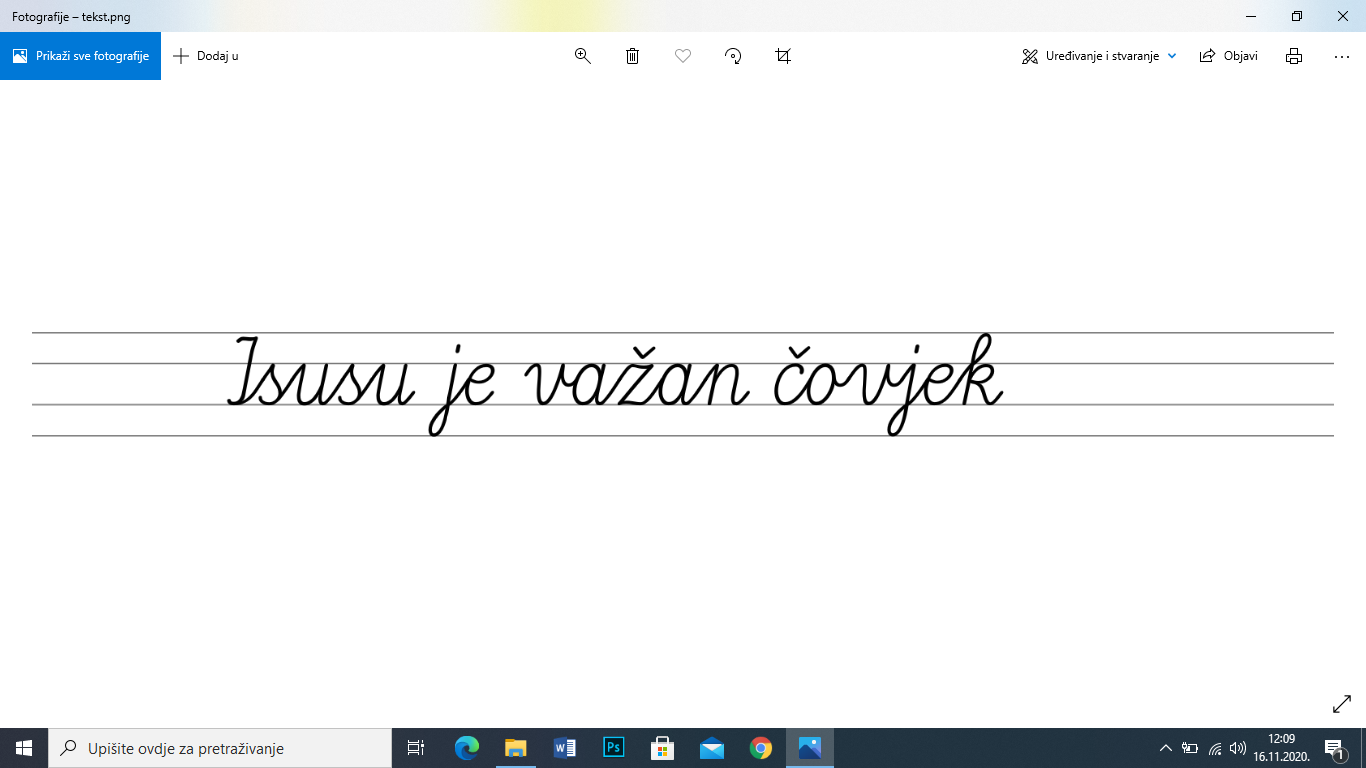 SUBOTA – NEDJELJA-     sveti danSREDIŠNJI DIOPrvi susret s tekstom:Učenike pozovem da se saberu i pripreme na čitanje teksta i prezentaciju koja slijedi. Iz udžbenika na 74.str. čitam tekst “Ozdravljenje uzetoga”. Tekst prati istoimena prezentacija.  (prilog 2):Ozdravljenje uzetogaIsus je svake godine za blagdan Pashe sa svojim učenicima dolazio u Jeruzalem. U gradu je bilo mnoštvo ljudi. U blizini židovskoga Hrama nalazilo se kupalište s pet trijemova. U njima je ležalo mnoštvo bolesnika – slijepih, hromih, uzetih. Bijaše ondje neki čovjek koji je trpio od svoje bolesti trideset i osam godina. Kad ga Isus opazi gdje leži i kada dozna da je već dugo u tome stanju, kaže mu: “Želiš li ozdraviti?” Odgovori mu bolesnik: “Gospodine, nikoga nemam tko bi me uronio u kupalište kad se voda uzbiba. Dok ja stignem, drugi već prije mene siđe.“  Kaže mu Isus: “Ustani, uzmi svoju postelju i hodi!” Čovjek odmah ozdravi, uzme svoju postelju i prohoda. Toga dana bijaše subota. Židovi su stoga govorili ozdravljenomu: “Subota je! Ne smiješ nositi postelju svoju!” On im odvrati: “Onaj koji me ozdravi reče mi: “Uzmi svoju postelju i hodi!” Upitaše ga dakle: “Tko je taj čovjek koji ti je rekao:”Uzmi i hodi?” No ozdravljenik nije znao tko je taj jer je Isus nestao u mnoštvu što se ondje nalazilo. Nakon toga nađe ga Isus u Hramu i reče mu: “Eto, ozdravio si! Više ne griješi da te što gore ne snađe!” Čovjek ode i javi Židovima da je Isus onaj  koji ga je ozdravio. Zbog toga su Židovi počeli Isusa napadati što to radi subotom. Isus im odgovori: “Otac moj sve do sada radi pa i ja radim.”Intelektualno – emocionalna stanka:Učenici ostaju kratko u tišnini kako bi dublje doživjeli tekst.Izražavanje prvih dojmova: Učenicima postavim pitanje:Da možete bojom iskazati raspoloženje u tekstu, koju boju biste upotrijebili i zašto?Kakvo je raspoloženje u tekstvu?Što vas je u tekstu najviše privuklo, a što iznenadilo?Pročitajte tekst u sebi i pronađite nepoznate riječiInterpretacija u užem smislu:Učenike potičena na analizu kroz zajednički razgovor pomoću poticajnih pitanja:Zašto je Isus svake godine dolazio u Jeruzalem?Tko se nalazio na kupalištu u blizini hrama?Na koga je Isus naišao dok je bio u Hramu?Što je Isus rekao čovjeku koji je dugo vremena bio bolestan?Što je Isus rekao čovjeku kojega je ozdravio?Jesu li Židovi bili sretni kad su vidjeli čovjeka kako nosi postelju i hoda? Zašto?Što je njima bilo važno, a što Isusu?Kako se Židovi ponašaju prema Isusu? Zašto?Stavlja li Isus na prvo mjesto brigu za čovjeka ili poštivanje subote?Što mi možemo naučiti iz ovog događaja?ZAVRŠNI DIOSinteza i aktualizacija:Možemo li reći da Isus nije svetkovao Dan Gospodnji? Ako smo pažljivo pratili tekst čuli smo da je kupalište bilo blizu hrama i da je Isus poslije bio u hramu. Znači Isus te subote nije zaboravio ići u hramKoga je Isus primjetio na putu do Hrama?Što nam pokazuje svojim primjerom?Vidite li vi ljude u potrebi? Kako se mi trebamo odnositi prema ljudima u potrebi?Kome sve možemo pomoći i kako?Kome bi mogli pomoći već danas?UVODNI DIOMeditativno – molitveni početak:Sjeti se da svetkuješ dan subotnji. Šest dana radi i obavljaj sav svoj posao. A sedmoga je dana subota, počinak posvećen Gospodinu, Bogu tvojemu. Tada nikakva posla nemoj raditi: ni ti, ni sin tvoj, ni kći tvoja, ni sluga tvoj, ni sluškinja tvoja, ni živina tvoja, niti došljak koji se nađe unutar tvojih vrata.Izl 20, 8–11 Svi zajedno: Slava Ocu….Motivacija:Učenicima podijelim omotnice u kojima se nalazi puzzle slagalica od šest dijela. Slika predstavlja obitelj za stolom. (vidi prilog 1).  Učenici imaju zadatak složiti slagalicu i zalijepipi je u bilježnicuKada završe, razlovaramo uz poticajna pitanja:Što prikazuje slika? Tko je sve na slici?Pokušajte imenovati sliku!Što mislite, o kojem danu u tjednu se radi, s obzirom da je cijela obitelj na okupu?Kakav je dan nedjelja za nas kršćane? Koja nas zapovijed uči kako provoditi nedjelju?A koji dan je Isusu bio dan posvećen Bogu, s obzirom da je Isus bio Židov?Najava teme:Subota je najvažniji dan za Židove. Tog se dana sjećaju izlaska iz Egipta, mole i zahvaljuju Gospodinu za sve što je učinio. Subota je dan molitve i počinka. Tog je dana Židovima bilo zabranjeno raditi.Kakav je Isusov odnos prema čovjeku i suboti poslušat ćemo u sljedećem tekstu.Napisat ćemo naslov (ja na ploču, a učenici u bilježnice) SUBOTA – NEDJELJA-     sveti danSREDIŠNJI DIOPrvi susret s tekstom:Učenike pozovem da se saberu i pripreme na čitanje teksta i prezentaciju koja slijedi. Iz udžbenika na 74.str. čitam tekst “Ozdravljenje uzetoga”. Tekst prati istoimena prezentacija.  (prilog 2):Ozdravljenje uzetogaIsus je svake godine za blagdan Pashe sa svojim učenicima dolazio u Jeruzalem. U gradu je bilo mnoštvo ljudi. U blizini židovskoga Hrama nalazilo se kupalište s pet trijemova. U njima je ležalo mnoštvo bolesnika – slijepih, hromih, uzetih. Bijaše ondje neki čovjek koji je trpio od svoje bolesti trideset i osam godina. Kad ga Isus opazi gdje leži i kada dozna da je već dugo u tome stanju, kaže mu: “Želiš li ozdraviti?” Odgovori mu bolesnik: “Gospodine, nikoga nemam tko bi me uronio u kupalište kad se voda uzbiba. Dok ja stignem, drugi već prije mene siđe.“  Kaže mu Isus: “Ustani, uzmi svoju postelju i hodi!” Čovjek odmah ozdravi, uzme svoju postelju i prohoda. Toga dana bijaše subota. Židovi su stoga govorili ozdravljenomu: “Subota je! Ne smiješ nositi postelju svoju!” On im odvrati: “Onaj koji me ozdravi reče mi: “Uzmi svoju postelju i hodi!” Upitaše ga dakle: “Tko je taj čovjek koji ti je rekao:”Uzmi i hodi?” No ozdravljenik nije znao tko je taj jer je Isus nestao u mnoštvu što se ondje nalazilo. Nakon toga nađe ga Isus u Hramu i reče mu: “Eto, ozdravio si! Više ne griješi da te što gore ne snađe!” Čovjek ode i javi Židovima da je Isus onaj  koji ga je ozdravio. Zbog toga su Židovi počeli Isusa napadati što to radi subotom. Isus im odgovori: “Otac moj sve do sada radi pa i ja radim.”Intelektualno – emocionalna stanka:Učenici ostaju kratko u tišnini kako bi dublje doživjeli tekst.Izražavanje prvih dojmova: Učenicima postavim pitanje:Da možete bojom iskazati raspoloženje u tekstu, koju boju biste upotrijebili i zašto?Kakvo je raspoloženje u tekstvu?Što vas je u tekstu najviše privuklo, a što iznenadilo?Pročitajte tekst u sebi i pronađite nepoznate riječiInterpretacija u užem smislu:Učenike potičena na analizu kroz zajednički razgovor pomoću poticajnih pitanja:Zašto je Isus svake godine dolazio u Jeruzalem?Tko se nalazio na kupalištu u blizini hrama?Na koga je Isus naišao dok je bio u Hramu?Što je Isus rekao čovjeku koji je dugo vremena bio bolestan?Što je Isus rekao čovjeku kojega je ozdravio?Jesu li Židovi bili sretni kad su vidjeli čovjeka kako nosi postelju i hoda? Zašto?Što je njima bilo važno, a što Isusu?Kako se Židovi ponašaju prema Isusu? Zašto?Stavlja li Isus na prvo mjesto brigu za čovjeka ili poštivanje subote?Što mi možemo naučiti iz ovog događaja?ZAVRŠNI DIOSinteza i aktualizacija:Možemo li reći da Isus nije svetkovao Dan Gospodnji? Ako smo pažljivo pratili tekst čuli smo da je kupalište bilo blizu hrama i da je Isus poslije bio u hramu. Znači Isus te subote nije zaboravio ići u hramKoga je Isus primjetio na putu do Hrama?Što nam pokazuje svojim primjerom?Vidite li vi ljude u potrebi? Kako se mi trebamo odnositi prema ljudima u potrebi?Kome sve možemo pomoći i kako?Kome bi mogli pomoći već danas?Učenici slušaju dok ja meditativno čitam tekst iz Izl 20, 8 – 11Svi zajedno molimo Slava Ocu!Učenici slažu puzzle slagalicu koja prikazuje obitelj za stolomUčenici iznose svoja zapažanja o slici koju su složiliUčenici iznose svoja iskustva nedjelje kao dana GospodnjegUčenici pažljivo slušajuUčenici prepisuju s ploče nasov I ljučne pojmoveUčenici slušaju tekst I prate prezentacijuUčenici u tišini proživljavaju pročitani tekstUčenici iznose dojmove o tekstuUčenici razgovaraju o tekstuUčenici odgovaraju na pitanja o tekstuUčenici usmeno  odgovaraju na pitanjaUčenici odgovaraju na pitanja, tj. nabrajaju načine kako pomagati drugimaUčenici prepisuju s pločeUčenici rješavaju radni listićListić učenici lijepe u bilježnice.Učenici pjevajuTada zapišemo najvažnije rečenice, ja na ploču a učenici u bilježnice.Napišemo ovako: . Isus svojim primjerom pokazuje da čovjeka i njegove potreba trebamo staviti na prvo mjestoTada im podjelim radne listiće (prilog 3):Nadopuni rečenice ponuđenim riječima: ODJEĆU, UČENJU, POSJETITI, TRGOVINU, NJOM, UTJEŠITI.•Prijatelj iz razreda je slomio nogu, ja ću ga ________________.•Imam staru i bolesnu susjedu pa  mogu umjesto nje otići u ______________.•Prijateljica  iz razreda ima poteškoća u ______________ pomoći ću joj  tako što ću učiti s _____________.•Vjeroučiteljica nas je pozvala da pomognemo  siromašnima, ja ću donijeti______________.•Marica je tužna, pokušat  ću  je___________________.Kada učenici završe, provjerimo točnost listića. Vrednovanje:Tada još jednom pitam učenike: U kojem danu u tjednu se dogodilo ozdravljenje?Kakav je to dan za Židove?Što Isus želi poručiti ozdravljenjem u subotu?Molitveni završetak:Pjesma: Da mi je biti sunce…Učenici slušaju dok ja meditativno čitam tekst iz Izl 20, 8 – 11Svi zajedno molimo Slava Ocu!Učenici slažu puzzle slagalicu koja prikazuje obitelj za stolomUčenici iznose svoja zapažanja o slici koju su složiliUčenici iznose svoja iskustva nedjelje kao dana GospodnjegUčenici pažljivo slušajuUčenici prepisuju s ploče nasov I ljučne pojmoveUčenici slušaju tekst I prate prezentacijuUčenici u tišini proživljavaju pročitani tekstUčenici iznose dojmove o tekstuUčenici razgovaraju o tekstuUčenici odgovaraju na pitanja o tekstuUčenici usmeno  odgovaraju na pitanjaUčenici odgovaraju na pitanja, tj. nabrajaju načine kako pomagati drugimaUčenici prepisuju s pločeUčenici rješavaju radni listićListić učenici lijepe u bilježnice.Učenici pjevajuPRILOZI:Prilog 1. (motivacija)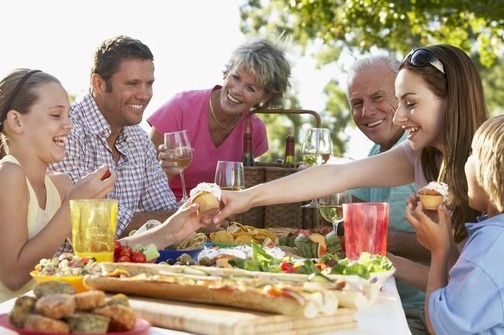 Prilog 3. (aktualizacija)Nadopuni rečenice ponuđenim riječima: ODJEĆU, UČENJU, POSJETITI, TRGOVINU, NJOM, UTJEŠITI.•Prijatelj iz razreda je slomio nogu, ja ću ga ________________.•Imam staru i bolesnu susjedu pa  mogu umjesto nje otići u ______________.•Prijateljica  iz razreda ima poteškoća u ______________ pomoći ću joj  tako što ću učiti s _____________.•Vjeroučiteljica nas je pozvala da pomognemo  siromašnima, ja ću donijeti______________.•Marica je tužna, pokušat  ću  je___________________.PRILOZI:Prilog 1. (motivacija)Prilog 3. (aktualizacija)Nadopuni rečenice ponuđenim riječima: ODJEĆU, UČENJU, POSJETITI, TRGOVINU, NJOM, UTJEŠITI.•Prijatelj iz razreda je slomio nogu, ja ću ga ________________.•Imam staru i bolesnu susjedu pa  mogu umjesto nje otići u ______________.•Prijateljica  iz razreda ima poteškoća u ______________ pomoći ću joj  tako što ću učiti s _____________.•Vjeroučiteljica nas je pozvala da pomognemo  siromašnima, ja ću donijeti______________.•Marica je tužna, pokušat  ću  je___________________.PRILOZI:Prilog 1. (motivacija)Prilog 3. (aktualizacija)Nadopuni rečenice ponuđenim riječima: ODJEĆU, UČENJU, POSJETITI, TRGOVINU, NJOM, UTJEŠITI.•Prijatelj iz razreda je slomio nogu, ja ću ga ________________.•Imam staru i bolesnu susjedu pa  mogu umjesto nje otići u ______________.•Prijateljica  iz razreda ima poteškoća u ______________ pomoći ću joj  tako što ću učiti s _____________.•Vjeroučiteljica nas je pozvala da pomognemo  siromašnima, ja ću donijeti______________.•Marica je tužna, pokušat  ću  je___________________.PRILOZI:Prilog 1. (motivacija)Prilog 3. (aktualizacija)Nadopuni rečenice ponuđenim riječima: ODJEĆU, UČENJU, POSJETITI, TRGOVINU, NJOM, UTJEŠITI.•Prijatelj iz razreda je slomio nogu, ja ću ga ________________.•Imam staru i bolesnu susjedu pa  mogu umjesto nje otići u ______________.•Prijateljica  iz razreda ima poteškoća u ______________ pomoći ću joj  tako što ću učiti s _____________.•Vjeroučiteljica nas je pozvala da pomognemo  siromašnima, ja ću donijeti______________.•Marica je tužna, pokušat  ću  je___________________.